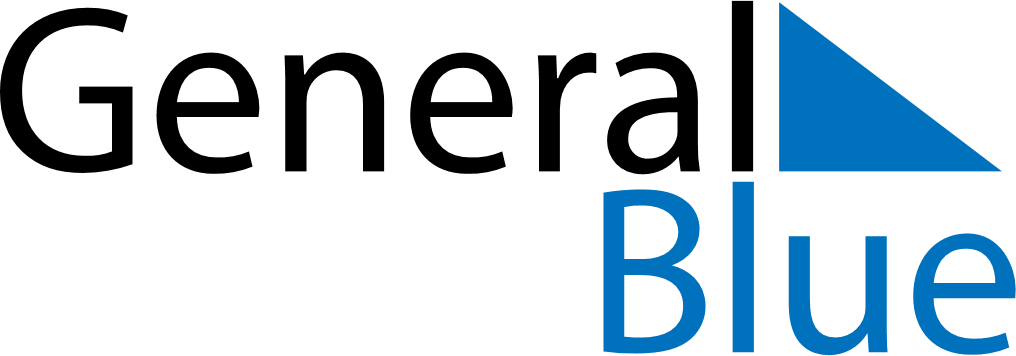 Weekly CalendarJune 2, 2024 - June 8, 2024Weekly CalendarJune 2, 2024 - June 8, 2024Weekly CalendarJune 2, 2024 - June 8, 2024Weekly CalendarJune 2, 2024 - June 8, 2024Weekly CalendarJune 2, 2024 - June 8, 2024Weekly CalendarJune 2, 2024 - June 8, 2024SUNDAYJun 02MONDAYJun 03TUESDAYJun 04WEDNESDAYJun 05THURSDAYJun 06FRIDAYJun 07SATURDAYJun 08